	Municipio de Villa de Reyes, S.L.P.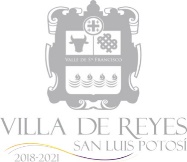 Notas a los Estados Financieros al 31 de Diciembre de  2020NOTAS DE DESGLOSEI)	Notas al Estado de Situación FinancieraActivoEfectivo y EquivalentesEl saldo de  la  cuenta  al  31  de  Diciembre  es por cantidad de $ 5,533,437.08, se cuenta con saldo de administraciones anteriores los cuales son susceptible de ser depurados para reflejar el saldo real de la actual administración, La cuenta de Efectivo se manifiesta con unos saldo al cierre del periodo de Caja General  $ 101,278.31 el cual es de ingresos no identificados, Fondo Fijo $ -319.00 y Depósitos Pendientes por Clasificar $ 4,035,084.81,los cuales cuentan con saldos de administraciones anteriores y se está analizando para su posible depuración.Derechos a recibir Efectivo y Equivalentes y Bienes o Servicios a RecibirExiste saldo en la cuenta de Derechos a Recibir Efectivo o Equivalente(Fondo de Inversión R-28) por $ 1,320,482.82, el saldo de la cuenta  Deudores Diversos al cierre del mes de Diciembre 2020 es por la cantidad de $ 7,170,202.12, en la cuenta de Otros Derechos a Recibir Bienes o Servicios a Corto Plazo(ISR POR RECUPERAR) por $ 5,674,055.00.  Existen saldos de administraciones anteriores, esta cuenta está en análisis para su posible recuperación o en su caso se depurara. Bienes Disponibles para su Transformación o Consumo (inventarios)El ayuntamiento no cuenta con almacén de materiales e insumos, el material se solicita al proveedor según las necesidades de cada departamento..Inversiones FinancierasEl Ayuntamiento no tiene inversiones financieras, el recurso es utilizado de manera inmediata para las necesidades básicas, gasto corriente y gasto de inversión..Bienes Muebles, Inmuebles e IntangiblesLos activos fijos del ayuntamiento cumplen en su mayoría los establecido en el artículo 23, 24, 25 y 26 de  la ley de contabilidad gubernamental, si bien es cierto el articulo 27 indica que los bienes muebles no podrán ser registrados a un valor inferior al del catastral,  el ayuntamiento no omite el registro de bienes, en algunos registros se leda el valor catastral. Existen bienes inmuebles donados a un no registrados los cual será modificado en cuando se tengan los elemento que permitan dar un valor real. Dicho registro se realizara en el ejercicio 2020. Estimaciones y DeteriorosEl ayuntamiento no aplica depreciación sobre los bienes, PasivoEl saldo de la cuenta al 31 de Diciembre del 2020 es por la cantidad de $ 47,696,200.48 de los cuales en su mayoría son del ejercicio 2019 , lo más relevante en saldo de pasivos es el saldo en Contratistas es por $ 17,443,884.34 por Obras Realizadas por el Ramo 28 Tesoreria 2019 lo más relevante de esta cuenta son  Constructora Sarubi, S.A.de C.V. por $ 3,328,143.28, Eco Construcciones del Potosí por $ 1,259,630.30, Brenda Lizeth Velázquez Robledo por 7,056,465.86,Raul Ramírez Monsiváis por $ 4,975,712.88,Plasticos y Blancos la Feria,S.A. de C.v. $ 855,055.83, Proveedor de combustible Medios de Pago Movilízate, S.A. de C.V. por $ 18,469,425.81, Alan Gerardo Vazquez Berrones por $ 580,000.00 y 911 Infraestructura y Desarrollos, S.A. de C.V. por $ 342,200.00.Existe un saldo en la cuenta de Recaudación por Participación (RECUPERACION ISR) POR $ 5,674,055.00.En los saldos de administraciones anteriores se está trabajando para su posible depuración.El saldo de la cuenta de impuestos y derechos por pagar al cierre del mes de Diciembre del   2020 es por la cantidad de $ 10,195,761.24 .II)	Notas al Estado de ActividadesIngresos de GestiónEn la presenta administración el objetivo es ser más eficiente en la recaudación aplicando atrayendo recursos con una correcta y equitativa aplicación de la Ley y que permita concretar los proyectos y acciones encaminadas a mejorar con calidad y eficiencia los servicios que brinda el municipio, se ha hecho esfuerzos para mejorar la recaudación.Gastos y Otras Pérdidas:necesidades Durante el presente ejercicio las principales partidas fueron las de: Materiales,Utiles y Equipos Menores de Oficina por $ 311,331.43, Medicinas y Productos Farmaceuticos $ 361,010.24 Combustible.Lubricantes y Aditivos $ 965,575.03, Servicio Energía Eléctrica $ 522,056.21 y  Apoyo a Personas de escaso recurso si bien no resuelve la problemática en su totalidad se apoya para atender las básicas por $ 8,251,928.05.Notas al Estado de Variación en la Hacienda Pública IV)	Notas al Estado de Flujos de EfectivoEfectivo y equivalentesEl análisis de los saldos inicial y final que figuran en la última parte del Estado de Flujo de Efectivo en la cuenta de efectivo y equivalentes es como sigue:NOTAS DE MEMORIA (CUENTAS DE ORDEN)Las cuentas de orden manifestado en el estado de Posición Financiero corresponden al presupuesto aprobado y publicado en el periódico oficial del estado el día 14 de enero de 2020; En el mes de Diciembre del 2020.Se elaboraron  traspasos entre cuentas presupuestales. NOTAS DE GESTIÓN ADMINISTRATIVA1.	IntroducciónLos Estados Financieros de los entes públicos, proveen de información financiera a los principales usuarios de la misma, al Congreso y a los ciudadanos. Así mismo los Estado Financieros cumplen con lo establecido en los artículos 46, 48 y 49  de la Ley General de Contabilidad GubernamentalEl objetivo del presente documento es la revelación del contexto y de los aspectos económicos-financieros más relevantes que influyeron en las decisiones del período, y que deberán ser considerados en la elaboración de los estados financieros para la mayor comprensión de los mismos y sus particularidades.2.	Panorama Económico y FinancieroEl municipio de Villa de Reyes, S.L.P. su principal actividad económica es la Agricultura, el Comercio, Ganadería, Turismo, siendo su principal actividad el Industrial Metal Mecánica e ingreso el proveniente de aportaciones de la federación, actualmente la administración del recurso recibido es base para atender las necesidades de la población, la cual carecen algunas localidades de los servicios básico (agua, luz, drenaje, vías de comunicación), la gestión de recursos ante la federación ha sido la base del impulso que ha tenido el municipio el cual actualmente es de los que más recursos ha aplicado a la población, en cuanto a los recursos del ramo 28 se enfocan a la atención de los servicios básicos y operación administrativa la cual ha sido eficiente.3.	Autorización e HistoriaVILLA DE REYES, S.L.P.  Es uno de los  que constituyen el estado mexicano de San Luis Potosí. Se encuentra localizado al centro del estado y aproximadamente a 45 kilómetros de la ciudad de San Luis Potosí. Cuenta con una extensión territorial de 1,122 km². Según el II Conteo de Población y Vivienda de 2010, el municipio tiene 52,500 habitantes, de los cuales el 48.9% son hombres y. Fue fundado en 1583 por Diego de Tapia. Anteriormente los pobladores nativos de origen Teotihuacanos, Toltecas y en la última fase Chichimecas ”Guamares” le dieron el nombre de Tlapalnochtitla “Tunal Grande”. El municipio tiene fecha de registro en federal de contribuyentes del 01 de enero de 1985, 4.	Organización y Objeto SocialMunicipio Reconocido en el Artículo 114 de la Constitución Política del Estado de San Luis Potosí y Articulo 6 de la ley Organiza del Municipio Libre del Estado de San Luis Potosí, 115 Siendo su principal actividad los servicios y atención a los contribuyentes5.	Bases de Preparación de los Estados FinancierosSe informará sobre:a)	Se aplica la normatividad emitida por el CONAC y las disposiciones legales aplicables.6.	Políticas de Contabilidad SignificativasNo se aplica ningún método de actualización de los activo, así como de los inventarios7.	Posición en Moneda Extranjera y Protección por Riesgo Cambiario         d)    La información financiera presentada por el municipio es en moneda nacional, no se realizan        operaciones con  moneda extranjera.8. Reporte Analítico del Activoa)	El municipio actualmente no realiza depreciación de  los activos 9.	Fideicomisos, Mandatos y Análogosa)	El municipio actualmente no cuenta con fideicomisos10.	Reporte de la Recaudacióna)	El municipio en el mes de Diciembre 2020 se realizó la recaudación esperada  por lo que se permitió hacer frente a las necesidades básicas.11.	Información sobre la Deuda y el Reporte Analítico de la Deudaa)	El municipio en lo que corresponde al manejo de su deuda al mes de Diciembre 2020 fue adecuada terminando dicho mes con una deuda del 09.57 %  de los ingresos netos obtenidos al mes de Diciembre 2020.12. Calificaciones otorgadas          No se tiene alguna calificación 13.	Proceso de Mejora:El objetivo atender las necesidades básicas del ayuntamiento, atacar el rezago y mejorar la atención a los más necesitados, ser más eficiente en la recaudación y gestión de recursos que permita cumplir con las metas previstas.14.	Información por SegmentosEl objetivo es ser más eficiente en la recaudación y gestión de recursos que permita cubrir la necesidades básicas del municipio, 15.	Eventos Posteriores al CierreLos activos fijos del ayuntamiento cumplen en su mayoría los establecido en el artículo 23, 24, 25 y 26 de  la ley de contabilidad gubernamental, si bien es cierto el articulo 27 indica que los bienes muebles no podrán ser registrados a un valor inferior al del catastral,  el ayuntamiento no omite el registro de bienes en algunos registros se leda el valor catastral y existen bienes inmuebles donados a un no registrados cual será modificado en cuando se tengan los elemento que permitan dar un valor real. Dicho registro se realizara en el ejercicio 2020.16.	Partes RelacionadasNo se tiene influencia sobre el municipio por otra entidad que impida la toma de decisiones       “Bajo protesta de decir verdad declaramos que los Estados Financieros y sus notas, son razonablemente correctos y son responsabilidad del emisor”. fechano. cta.cuentas. inicialdebehabersaldo31/12/20203000Hacienda pública / patrimonio167,347,746.170.000.00167,347,746.1731/12/20203100hacienda publica/patrimonio contribuido 4,317,759.290.000.004,317.759.2931/12/20203200hacienda publica/patrimonio generado163,029,986.880.000.00163,029,986.8831/12/202031/12/202031/12/2020321032203250Resultados del ejercicio ahorro y desahorroresultado de ejercicios anteriores Rectificaciones de resultados de ejercicios anteriores41,462,276.31121,766,562.28       -198,851.710.00                 0.00                                 0.000.000.000.0041,462,276.31121,766,562.28-198,851.7120202019Efectivo en Bancos –Tesorería5,533,437.088,147,635.80Efectivo en Bancos- Dependencias00Inversiones temporales (hasta 3 meses) 00Fondos con afectación específica00Depósitos de fondos de terceros y otros00Total de Efectivo y Equivalentes5,533,437.088,147,635.80CUENTAS DE ORDEN PRESUPUESTAL DE LOS INGRESOSIMPORTECUENTAS DE ORDEN PRESUPUESTAL DE LOS EGRESOSIMPORTELIC.ERIKA IRAZEMA BRIONES PEREZPRESIDENTA MUNICIPAL C.P.ROSA ESMERALDA CARRILLO RODRIGUEZTESORERA MUNICIPALLIC.MA GUADALUPE MARTINEZ ANGUIANOSINDICO MUNICIPALLIC.RUBEN MORALES ARELLANOCONTRALOR INTERNO